ПОСТАНОВЛЕНИЕот 01.02.2024 г. № 2а. Джерокай Об утверждении реестра мест размещения контейнерных площадок для временного хранения твердых коммунальных отходов на территории муниципального образования «Джерокайское сельское поселение»В целях обеспечения охраны окружающей среды и здоровья человека на территории муниципального образования «Джерокайское сельское поселение», в соответствии с Федеральным законом от 06.03.2003 №131-ФЗ «Об общих принципах организации местного самоуправления в Российской Федерации», в соответствии с санитарными правилами и нормами САнПиН 42-128-4690-88 «Санитарные правила содержания территорий населенных мест», руководствуясь Уставом муниципального образования «Джерокайское сельское поселение» глава администрации ПОСТАНОВИЛ:         	1. Утвердить реестр мест размещения контейнерных площадок для сбора ТКО на территории муниципального образования «Джерокайское сельское поселение» (Приложение №1).	        	2. Настоящее постановление подлежит официальному опубликованию (обнародованию) на официальном сайте администрации муниципального образования «Джерокайское сельское поселение».3. Настоящее постановление вступает в силу со дня подписания.        	4. Контроль за исполнением настоящего постановления возложить на ведущего специалиста администрации муниципального образования «Джерокайское сельское поселение» Р.А. Мирзова.Глава администрациимуниципального образования«Джерокайское сельское поселение»                                        Ю.Н. Кагазежев                                                                                        Приложение № 1                                                                                        к постановлению администрации                                                                                        муниципального образования                                                                                        «Джерокайское сельское поселение»                                                                                        от 01.02.2024 г. № 2РЕЕСТР мест размещения контейнерных площадок для сбора ТКО на территории муниципального образования «Джерокайское сельское поселение»РЕСПУБЛИКА АДЫГЕЯ                 Администрациямуниципального образования           «Джерокайское сельское поселение»               385461, а. Джерокай,ул.Краснооктябрьская, 34,ател/факс 88(7773)9-35-15sp-dzher@rambler.ruАДЫГЭ РЕСПУБЛИКЭМК1ЭМуниципальнэ образованиеу“ Джыракъые къоджэ псэуп1эч1ып1”385461, къ. Джыракъый,ур.Краснооктябрьск, 34, ател/факс88(7773)9-35-15sp-dzher@rambler.ru№ п/пАдрес местонахождения контейнерной площадкиСобственник контейнерной площадкиТехнические характеристики места накопления ТКОТехнические характеристики места накопления ТКОТехнические характеристики места накопления ТКОТехнические характеристики места накопления ТКОТехнические характеристики места накопления ТКОТехнические характеристики места накопления ТКОИсточник образования ТКО№ п/пАдрес местонахождения контейнерной площадкиСобственник контейнерной площадкипокрытие места площадки/ накопления ТКОколичество контейнеров, в том числе для раздельного сбора, шт./шт.ограждение места (площадки) накопления ТКОНаличие секций КГОтип /объём контейнераналичие крышиИсточник образования ТКО1.а. Джерокай, ул. Краснооктябрьская, 34 аадминистрация муниципального образования «Джерокайское сельское поселение»асфальт2железное-Металл/0,75 куб.м.даадминистрация2.а. Джерокай, ул. Краснооктябрьская, 26администрация муниципального образования «Джерокайское сельское поселение»асфальт1железное-Металл/0,75 куб.м.нетадминистрация3.а. Джерокай, ул. Краснооктябрьская, 45 б МБОУ СОШ № 3 а. Джерокайасфальт2железное-Металл/0,75 куб.м.дашкола4.а. Джерокай, ул. Краснооктябрьская, 45 вДетский сад "Бэрэчэт"асфальт2железное-Металл/0,75 куб.м.даДетский сад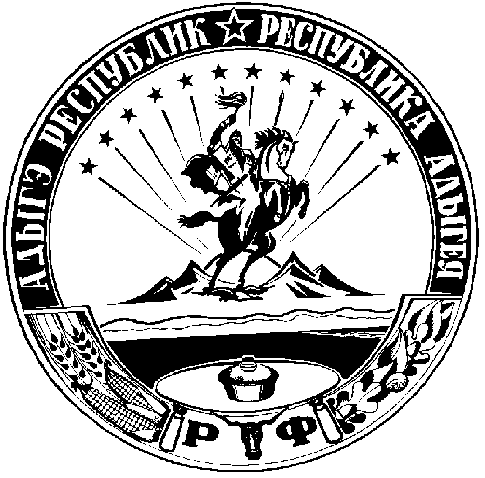 